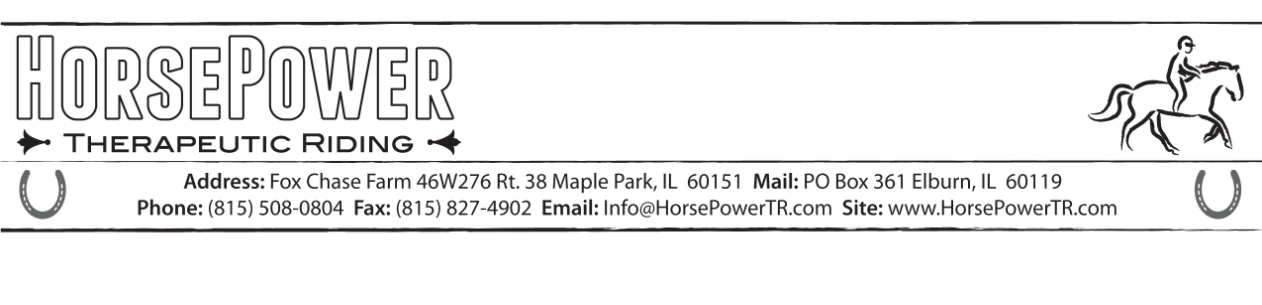     Weekly Progress Note                  Student: ________________________________Billing Lesson # ____ / ____     Overall Lesson #  _______      Date ___________      Horse  __________	  Instructor Initials  ______                                                15min (sib ride)	              30min                     45min                60min                  90min                    groom & tack            ground wk             ride              vault              other__________________Activity/Game/Lesson Plan  _________________________________________________________________________________________  ________________________________________________________________________________________________________________Walk:            Lunge Line    Leader     Sidewalker    Independent  _______________________________________________________Trot:             Lunge Line    Leader     Sidewalker    Independent  _______________________________________________________Canter:         Lunge Line    Leader     Sidewalker    Independent  _______________________________________________________  Hard Worker       Confident       Assertive       Excited       Cooperative       Social        Energetic  Frustrated     Distractible     Defiant     Withdrawn     Fragile     Anxious     Bored       Fatigued    Comments ______________________________________________________________________________________________________Plan for next ride _________________________________________________________________________________________________    Billing Lesson # ____ / ____     Overall Lesson #  _______      Date ___________      Horse  __________	  Instructor Initials  ______                                                15min (sib ride)	              30min                     45min                60min                  90min                    groom & tack            ground wk             ride              vault              other__________________Activity/Game/Lesson Plan  _________________________________________________________________________________________  ________________________________________________________________________________________________________________Walk:            Lunge Line    Leader     Sidewalker    Independent  _______________________________________________________Trot:             Lunge Line    Leader     Sidewalker    Independent  _______________________________________________________Canter:         Lunge Line    Leader     Sidewalker    Independent  _______________________________________________________  Hard Worker       Confident       Assertive       Excited       Cooperative       Social        Energetic  Frustrated     Distractible     Defiant     Withdrawn     Fragile     Anxious     Bored       FatiguedComments ______________________________________________________________________________________________________Plan for next ride _________________________________________________________________________________________________    